               St Catherine’s Primary School              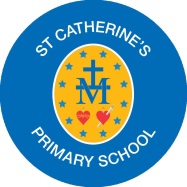 Dear Parents/ CarersHappy New Year seems a strange way to start this letter as I know many of us are dealing with challenging circumstances, none the less I hope this year brings you peace and health as we continue to fight this virus together. We have found ourselves back in a position we certainly hoped and prayed we wouldn’t see again. However we must work together to ensure that we support the children to have the best experience we can during this new lockdown. As you know we have continued to use See Saw for Learning Together since August to ensure a consistency and familiar approach to learning at home.  Our learning will be back on See Saw again from Monday. Please get in touch asap if you don’t have access to your child’s See- Saw account.Your child’s teacher will post daily A morning wellbeing check in Literacy activities Numeracy activities Other curricular area activities that support the planned learning for this term. As well as this we will also continue with the FORTNIGHTLY learning grids. These will be posted on See Saw and on our school website www.st-catherines-pri.glasgow.sch.uk  from Monday 11th January.We are in a much stronger position this time around as we are more familiar with what we need to do to support the children in their learning. We will be continuing to push forward with learning and teaching and not simply reinforcing prior learning so it is essential your children are using See Saw and completing their Learning Grids. If you require jotters and pencils they will be available to collect from the school office from Monday afternoon. Please wear a face covering when approaching the school office to collect. You do not need make an appointment for this. Jotters and pencils will also be available to collect from the Co-op on Wallacewell Road. All the staff in St Catherine’s recognise the challenges home schooling can bring.  We know how hard it is if you are working from home and trying to fit in learning,  if you have small babies in the house or if you have older children all trying to use devices. Sometimes things can’t get done and sometimes you might struggle. We are here to help. Please let us know if it is hard. You can contact us at the school anytime or email Headteacher@st-catherines-pri.glasgow.sch.uk. 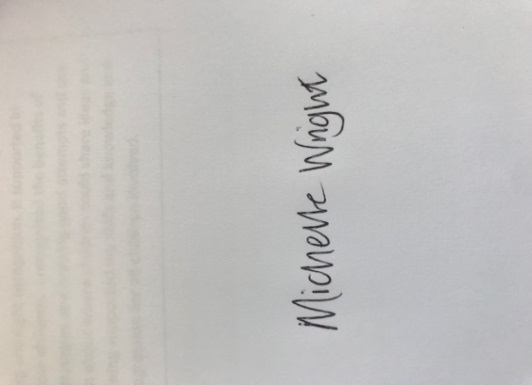 Take care and stay safeYours Sincerely